DISHES AND THEIR ALLERGEN CONTENT – Pure indulgence AllergensDISHES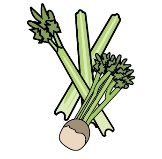 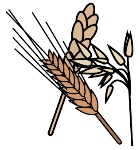 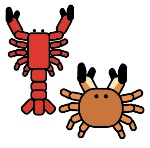 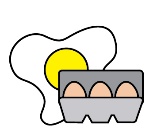 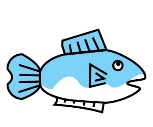 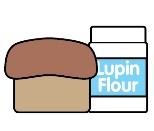 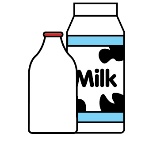 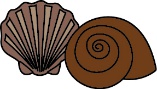 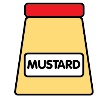 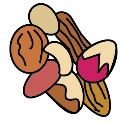 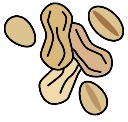 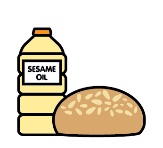 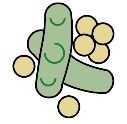 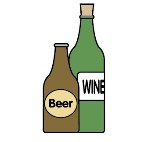 CeleryCereals containing glutenCrustaceansEggsFishLupinMilkMolluscMustardNutsPeanutsSesame seedsSoya DioxideStartersPressed terrine of confit duck and foie gras wrapped in Bayonne ham and served on a micro herb salad andraspberry vinaigretteYYPan-fried sea scallops served with crispy boudin noir, pea purée and fresh pea shootsYYYYYYYLangoustine and Whitby cod bouillabaisse served witha samphire aioli and homemade fennel breadYYYYYYYFillet of beef carpaccio served with home-pickled wild mushrooms, peppered rocket, parmesan shavings, Dijon emulsion and a crispy breaded poached hen’s eggYYYYYLowna goat’s cheese and wild garlic tortellini served with white truffle and English asparagus foam and sautéed girollesYYYYYYTrio of smoked salmon. To include a smoked salmon, crab and prawn faggot on endive salad, smoked salmon tian topped with caviar on marinated cucumber and smoked salmon sushi roll with a light wasabi creamYYYYYYYYYYMain courseAll main courses are served with pomme fondant, turned carrots and buttered florets of broccoli andgreen beans wrapped in pancetta.YYFillet steak crépinettes served with an oxtail crumble, baby carrots, wild mushrooms, asparagus, largeparmentiere potatoes and red wine jus YYYYYTrio of Yorkshire pork, including spinach-stuffed fillet, confit shoulder cigarillo and belly bonbon served with wilted greens, turned carrot, apple crisps and sage café crème sauceYYYYYYYHolme farm venison fillet on sticky red cabbage served with dauphinoise potatoes, young carrots, celeriac puree and buttered broad beans, finished with a juniper infused red wine jusFillet of line-caught sea bass on a julienne of soused vegetables with saffron potatoes, Black Sheep-battered lobster tail, a tomato and balsamic dressing with cracked black pepper and lemon crème fraicheBreast of guineafowl filled with an asparagus mousse and served with the confit leg wrapped in spaghettipotatoes, buttered baby vegetables, carrot purée and a sage jusYYYYYYYSweet onion and morel tart with buttered spinach, shallot and olive purée, braised pencil leeks and wildgarlic panna cottaYYYYYYDessertsChocolate bread and butter pudding served with crème anglaise and marmalade ice creamYYYYRaspberry and honey wafer tower with praline cream, red berry coulis and caramel hazelnutYYYStrawberry brioche tian served with lemon sorbet, chantilly cream and toasted almondsYYYYPear and frangipane tart with a Granny Smith mousse, tuile biscuit and vanilla creamYYYYTrio of crème brûlée including raspberry, dark chocolate and tonka bean, finished with seasonal berries and all-butter shortbread bitesYYYSelection of Yorkshire cheeses and homemade chutneys served with fresh walnut bread, celery sticks and grapesYYYReview date:Reviewed by: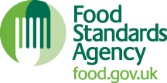 You can find this template, including more information at www.food.gov.uk/allergy